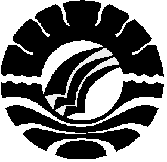 SKRIPSIPENINGKATAN   PEMAHAMAN ANAK DIDIK TERHADAP KONSEP  BILANGAN  MELALUI PENGGUNAAN KARTU GAMBAR DI TAMAN KANAK-KANAK KRISTEN  PELITA KASIH MAKASSARLINDRAPROGRAM STUDI PENDIDIKAN GURU PENDIDIKAN ANAK USIA DINI FAKULTAS ILMU PENDIDIKANUNIVERSITAS NEGERI MAKASSAR 2012PENINGKATAN   PEMAHAMAN ANAK DIDIK TERHADAP KONSEP  BILANGAN  MELALUI PENGGUNAAN KARTU GAMBAR DI TAMAN KANAK-KANAK KRISTEN  PELITA KASIH MAKASSARSKRIPSIDiajukan untuk Memenuhi Persyaratan Memperoleh Gelar Sarjana Pendidikan (S.Pd.) pada Program Studi Pendidikan Guru Pendidikan Anak Usia Dini  Strata Satu (S1) Fakultas Ilmu Pendidikan Universitas Negeri MakassarOleh:LINDRA074 904 073PROGRAM STUDI PENDIDIKAN GURU PENDIDIKAN ANAK USIA DINI FAKULTAS ILMU PENDIDIKANUNIVERSITAS NEGERI MAKASSAR 2012PERSETUJUAN PEMBIMBINGSkripsi dengan Judul Peningkatan  Pemahaman Anak Didik Terhadap Konsep Bilangan Melalui Penggunaan Kartu  Gambar di Taman Kanak-Kanak Kristen Pelita Kasih Makassar.Atas Nama :      Nama	 :  Lindra         NIM		:  074 904 073        Prodi 		:  Pendidikan  Guru Pendidikan Anak Usia Dini     Fakultas 	:   Ilmu Pendidikan Setelah diperiksa dan diujikan, telah memenuhi syarat untuk memperoleh gelar Sarjana Pendidikan (S.Pd) Pada Fakultas Ilmu Pendidikan Prodi Guru Pendidikan Anak Usia Dini  Universitas Negeri Makassar.						       Makassar,      Februari    2012	  PENGESAHAN SKRIPSI Skripsi. Atas nama: Lindra. NIM. 074 904 073, dengan  Judul Peningkatan  Pemahaman Anak Didik Terhadap Konsep Bilangan  Melalui Penggunaan Kartu Gambar di Taman Kanak-Kanak Kristen Pelita Kasih Makassar. Diterima oleh Panitia Ujian Skripsi Fakultas Ilmu Pendidikan Universitas Negeri Makassar dengan SK Dekan No. 1525/UN36.4/PP/2012. Tanggal 13 Februari 2012 untuk memenuhi sebagian persyaratan memperoleh gelar Sarjana Pendidikan pada Program Studi Pendidikan Guru Pendidikan Anak Usia Dini  (PG-PAUD) pada hari kamis tanggal  23 Februari 2012.Disahkan OlehDekan Fakultas Ilmu PendidikanProf. Dr. Ismail Tolla, M.Pd.NIP. 19531230 198003 1 005Panitia Ujian :Ketua	: Prof. Dr. Ismail Tolla, M.Pd	(................................)Sekretaris	: Dra. Kartini Marzuki, M.Si	(................................)Pembimbing I	: Dr. Pattaufi, S.Pd., M.Si	(................................)Pembimbing II	: Arifin Manggau, S.Pd., M.Pd	(................................)Penguji I	: Herman, S.Pd, M.Pd	(................................)Penguji II	: Drs. H. Alimin Umar, M.Pd	(................................)PERNYATAAN KEASLIAN SKRIPSISaya yang bertandatangan di bawah ini :      Nama	 :  Lindra        NIM		:  074 904 073        Prodi 		:  PG-PAUD      Fakultas 	:   Ilmu Pendidikan         Skripsi  		: Skripsi  yang saya tulis ini benar-benar merupakan hasil karya sendiri dan bukan merupakan pengambilalihan tulisan atau pikiran orang lain yang saya akui sebagai hasil tulisan atau pikiran sendiri.Apabila di kemudian hari terbukti atau dapat dibuktikan bahwa skripsi ini hasil jiblakan, maka saya bersedia menerima sangsi atas perbuatan tersebut sesuai dengan ketentuan yang berlaku.Makassar,    Februari   2012           LindraMOTTO Berbahagialah orang yang mendapat hikmatOrang yang memperoleh kepandaianKarena keuntungan melebihi keuntungan perakHasilnya melebihi emas(Amsal 3: 13,14)Karya ini kuperuntukkan kepada ayah dan bunda tercinta serta para keluargaku yang telah mencurahkan kasih sayang yang tulus, memotivasiku, yang selalu berdoa untuk keselamatan,serta  mencintai dan menyayangiku dengan sepenuh hati sehingga menjadi tumpuan bagiku untuk meraih kesuksesanABSTRAKLindra   2012  Peningkatan  Pemahaman Anak Didik Terhadap Konsep Bilangan Melalui Penggunaan Kartu Gambar di Taman Kanak-Kanak Kristen Pelita                      Kasih Makassar. Skripsi. Dibimbing oleh Dr. Pattaufi, S.Pd., M.Si dan                                     Arifin Manggau, S.Pd., M.Pd . Program Studi Pendidikan Guru Pendidikan Anak Usia Dini (PG-PAUD) Fakultas Ilmu Pendidikan Universitas Negeri Makassar.Permasalahan penelitian ini adalah rendahnya pemahaman anak mengenal konsep bilangan di TK Kristen Pelita Kasih Makassar. Rumusan masalah dalam penelitian ini adalah 1)  bagaimanakah penggunaan kartu gambar dapat meningkatkan pemahaman konsep bilangan pada anak di Taman Kanak-Kanak Kristen Pelita Kasih Makassar?, 2) apakah penggunaan kartu gambar dapat meningkatkan pemahaman konsep bilangan pada anak di Taman Kanak-Kanak Kristen Pelita Kasih Makassar?. Tujuan penelitian ini adalah untuk meningkatkan pemahaman konsep bilangan melalui penggunaan kartu gambar pada anak di Taman Kanak-Kanak Kristen Pelita Kasih Makassar. Pendekatan yang digunakan dalam penelitian adalah pendekatan kualitatif dengan jenis penelitian tindakan kelas (PTK) yang berdaur ulang/siklus yaitu meliputi perencanaan, pelaksanaan, observasi, dan refleksi. Fokus penelitian adalah 1) Penggunaan kartu gambar sebagai media, dan  2) Pemahaman konsep bilangan. Subjek penelitian adalah guru dan anak di kelompok A TK kristen Pelita kasih.  Tehnik pengumpulan data yang digunakan adalah observasi dan dokumentasi. Analisis data menggunakan analisis kualitatif. Hasil penelitian menunjukkan bahwa ada peningkatan dalam pembelajaran, baik pada aktivitas mengajar guru dan belajar anak. Peningkatan itu dapat dilihat dari setiap siklus pembelajaran, siklus I kemampuan mengajar guru kategori baik dan kemampuan belajar  anak  kategori kurang  dan  pada siklus II kemampuan mengajar guru dan belajar anak  kategori baik. Dapat disimpulkan penggunaan kartu gambar dapat meningkatkan pemahaman konsep bilangan pada anak di Taman Kanak-Kanak Kristen Pelita Kasih Makassar.PRAKATASegala puji syukur peneliti panjatkan kehadirat Tuhan Yang Maha Esa, karena berkat kasih dan karunia-Nya  bagi kita semua,  sehingga skripsi yang berjudul                 “Peningkatan pemahaman konsep bilangan pada anak melalui penggunaan kartu gambar di Taman Kanak-Kanak Kristen Pelita Kasih Makassar” dapat diselesaikan dengan baik.Penulis menyadari bahwa dalam proses penulisan skripsi ini banyak mengalami kendala, namun berkat bantuan, bimbingan, kerjasama dari berbagai pihak dan berkah dari Tuhan sehingga kendala-kendala yang dihadapi tersebut dapat diatasi. Untuk itu penulis menyampaikan ucapan terima kasih dan penghargaan kepada                 Dr. Pattaufi, S.Pd., M.Si dan  Arifin Manggau, S.Pd., M.Pd masing-masing sebagai pembimbing I dan pembimbing II yang telah dengan sabar, tekun, tulus dan ikhlas meluangkan waktu, tenaga, dan pikiran untuk memberikan bimbingan, motivasi, arahan, dan saran-saran yang berharga kepada penulis selama penyusunan skripsi.Pada kesempatan ini penulis juga menyampaikan ucapan terima kasih kepada:Prof. Dr. H. Arismunandar, M.Pd  Rektor Universitas Negeri Makassar yang telah memberikan izin kepada penulis untuk mengikuti pendidikan Program studi PG-PAUD. Prof.Dr.Ismail Tolla,M.Pd, Drs.M.Ali Latif Amri,M.Pd,Drs. Muh. Faisal, M.Pd masing-masing Dekan FIP UNM, Pembantu Dekan I, Pembantu Dekan II, Pembantu Dekan III yang telah mengizinkan, memberikan kesempatan kepada penulis untuk melaksanakan penelitian dan menyiapkan sarana dan prasaran yang dibutuhkan selama menempuh pendidikan Program S1 PG-PAUD FIP UNM.Dra. Sri Sofiani, M.Pd dan Dra. Kartini Marzuki, M.Si,  ketua dan sekretaris Program Studi Pendidikan Guru Pendidikan Anak Usia Dini yang telah mengizinkan, memberikan kesempatan kepada penulis untuk melaksanakan penelitian dan menyiapkan sarana dan prasaran yang dibutuhkan selama menempuh pendidikan Program S1 PG-PAUD FIP UNM.Bapak dan Ibu Dosen serta segenap staf Prodi PG-PAUD  FIP UNM yang telah memberikan bekal ilmu pengetahuan sehingga penulis dapat melaksanakan penelitian dan menyelesaikan studi dengan baik.Kedua orang tua terkasih, yang telah banyak memberikan dorongan, doa dan rasa bangga serta rasa percaya diri, memotivasi serta menasehati sehingga penulis dimampukan untuk mengikuti pendidikan ini sampai selesai.Drs. Arie A lintang selaku kepala TK Kristen Pelita Kasih Makassar serta semua guru di lingkungan TK  tersebut yang telah banyak membantu kelancaran dalam pelaksanaan penelitian ini.Rekan-rekan mahasiswa Program S1 PG-PAUD  FIP UNM  serta semua pihak yang tidak dapat disebutkan satu persatu yang dengan sabar membantu penyelesaian skripsi  ini.Akhirnya dengan penuh rasa syukur penulis mengucapkan banyak terimakasih kepada seluruh pihak yang telah mendukung penulis dengan harapan agar skripsi ini dapat berguna bagi peneliti, pihak fakultas dan pembaca yang budiman.					Makassar,           Februari  2012								 Penulis,DAFTAR ISIHALAMAN SAMPUL 		iHALAMAN JUDUL 		iiPERSETUJUAN PEMBIMBING		iiiPENGESAHAN UJIAN SKRIPSI		ivPERNYATAAN KEASLIAN SKRIPSI		vMOTTO DAN PERUNTUKKAN  		viABSTRAK 		viiPRAKATA 		viiiDAFTAR ISI 		xDAFTAR TABEL		xiiDAFTAR GAMBAR		xiiiDAFTAR LAMPIRAN 		xivBAB  I  PENDAHULUAN Latar Belakang Masalah 		1Rumusan Masalah		4Tujuan Penelitian 		4Manfaat Penelitian		5BAB II KAJIAN PUSTAKA KERANGKA PIKIR DAN        HIPOTESIS TINDAKAN Kajian Pustaka 		6Konsep bilangan		6Kartu Gambar 		9Kerangka Pikir 		13Hipotesis Tindakan 		14BAB III METODE PENELITIAN Pendekatan dan Jenis Penelitian 		15Fokus  Penelitian 		15Setting dan Subjek Penelitian 		16Prosedur  Penelitian 		17Tehnik Pengumpulan Data		19Tehnik Analisis Data		20Indikator Keberhasilan 		21BAB IV HASIL PENELITIAN DAN PEMBAHASANHasil Penelitian 		22Pembahasan		49BAB V KESIMPULAN DAN SARANKesimpulan 		54Saran		54DAFTAR PUSTAKA		56LAMPIRAN		57DAFTAR TABELNo			  	Tabel						 Halaman 4.1  Keadan guru di TK Kristen Pelita Kasih Makassar		224.2 Tiga rombongan belajar TK Kristen Pelita Kasih Makassar		22DAFTAR GAMBARNo	                                  Gambar                                                               Halaman                                                                                                      Bagan Kerangka  Pikir  Peneltian    	 	14 Tahap-Tahap Penelitian . 		17                        DAFTAR  LAMPIRANNo                                  Lampiran                                                                HalamanRencana Kegiatan Harian Siklus I, II dan III 		58Kisi-kisi penilaian Siklus I		64Hasil observasi aktivitas mengajar guru siklus I		66Hasil observasi aktivitas belajar anak siklus I		69Rencana Kegiatan Harian Siklus II, II dan III 		78Kisi-kisi penilaian Siklus II		84Hasil observasi aktivitas mengajar guru siklus II		86Hasil observasi aktivitas belajar anak siklus II		89Dokumentasi Penelitian 		101Riwayat Hidup 		103                Pembimbing I    Dr. Pattaufi, S.Pd., M.SI    NIP. 19710830 200312 1 001            Pembimbing II     Arifin Manggau, S.Pd., M.Pd     NIP. 19740402  200604 1 001Disahkan  : Ketua Prodi PG- PAUD FIP UNM                                              Dra. Sri  Sofiani, M.Pd NIP. 19530202 198010 2 001Disahkan  : Ketua Prodi PG- PAUD FIP UNM                                              Dra. Sri  Sofiani, M.Pd NIP. 19530202 198010 2 001